ЧЕРКАСЬКА ОБЛАСНА РАДАР І Ш Е Н Н Я20.12.2019 										№ 34-39/VIIПро утворення статутного капіталуКОМУНАЛЬНОГО НЕКОМЕРЦІЙНОГОПІДПРИЄМСТВА "ОБЛАСНИЙДИТЯЧИЙ ПРОТИТУБЕРКУЛЬОЗНИЙСАНАТОРІЙ "РУСЬКА ПОЛЯНА"ЧЕРКАСЬКОЇ ОБЛАСНОЇ РАДИ"Відповідно до частини четвертої статті 78 Господарського кодексу України, пункту 20 статті 43, частини п’ятої статті 60 Закону України
"Про місцеве самоврядування в Україні", підпунктів 4, 5 пункту 3 Прикінцевих положень Закону України "Про внесення змін до деяких законодавчих актів України щодо удосконалення законодавства з питань діяльності закладів охорони здоров’я" від 06.04.2017 № 2002-VIII, рішень обласної ради
від 16.12.2016 № 10-18/VIІ "Про управління суб’єктами та об’єктами спільної власності територіальних громад сіл, селищ, міст Черкаської області"
(із змінами), від 11.10.2019 № 32-9/VIІ "Про реорганізацію КОМУНАЛЬНОГО ЗАКЛАДУ «ОБЛАСНИЙ ДИТЯЧИЙ ПРОТИТУБЕРКУЛЬОЗНИЙ САНАТОРІЙ «РУСЬКА ПОЛЯНА» ЧЕРКАСЬКОЇ ОБЛАСНОЇ РАДИ»", враховуючи лист комунального закладу "Обласний дитячий протитуберкульозний санаторій "Руська Поляна" Черкаської обласної ради"
від 15.11.2019 № 854, обласна рада в и р і ш и л а:1. Утворити статутний капітал КОМУНАЛЬНОГО НЕКОМЕРЦІЙНОГО ПІДПРИЄМСТВА "ОБЛАСНИЙ ДИТЯЧИЙ ПРОТИТУБЕРКУЛЬОЗНИЙ САНАТОРІЙ "РУСЬКА ПОЛЯНА" ЧЕРКАСЬКОЇ ОБЛАСНОЇ РАДИ"
в розмірі 5 644 076,92 грн (п’ять мільйонів шістсот сорок чотири тисячі сімдесят шість гривень 92 копійки) шляхом надання обласною радою на праві оперативного управління комплексу, розташованого за адресою: Черкаська область, Черкаський район, с. Руська Поляна, вул. Лісова, будинок 1а, складовими якого є:ізолятор з прибудовою, літ. Р-1, р, вартістю 8 852,00 грн;баня з прибудовою, літ. Т-1, т1, т2 , вартістю 19 157,00 грн;гараж, літ. В-1, вартістю 18 381,00 грн;дизельна з прибудовою, літ. Ш-1, ш, вартістю 11 637,00 грн;житловий будинок з прибудовою, літ. М-1, м, вартістю 5 724,60 грн;житловий будинок, літ. Л-1, вартістю 6 208,32 грн;клуб з прибудовою, літ. С-1, с, вартістю 43 899,00 грн;спальний корпус з підвалом, літ. Б-3, вартістю 1 602 043,00 грн;спальний корпус з прибудовою, літ. Е-1, е, вартістю 98 560,00 грн;спальний корпус з прибудовою, літ. Д-1, д, вартістю 1 793 945,00 грн;лікувальний корпус, літ. З-1, вартістю 112 288,00 грн;лабораторія, літ. О-1, вартістю 16 099,00 грн;початкова школа з прибудовою, літ. Н-1, н1, н2, вартістю 102 431,00 грн;середня школа з прибудовою, літ П-2, п, вартістю 1 161 581,00 грн;пральня, літ. Ж-1, вартістю 233 046,00 грн;приймальне відділення, літ. А-1, вартістю 135 421,00 грн;рентгенкабінет з прибудовою, підвал, літ. И-1, и, пд, вартістю 27 273,00 грн;їдальня з прибудовою, літ. Г-1, г, вартістю 247 531,00 грн.2. Контроль за виконанням рішення покласти на постійну комісію обласної ради з питань комунальної власності, підприємництва та регуляторної політики.Голова									А. ПІДГОРНИЙ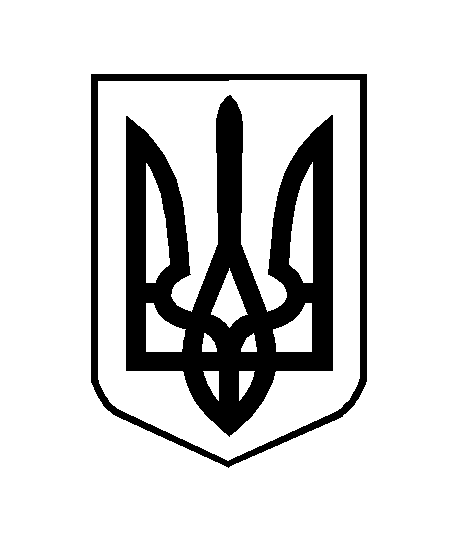 